Kosovo Declaration of IndependenceSunday, 17.02.2008Assembly of Kosovo, 

Convened in an extraordinary meeting on February 17, 2008, in Pristine, the capital of Kosovo, 

Answering the call of the people to build a society that honors human dignity and affirms the pride and purpose of its citizens, 

Committed to confront the painful legacy of the recent past in a spirit of reconciliation and forgiveness, 

Dedicated to protecting, promoting and honoring the diversity of our people, 

Reaffirming our wish to become fully integrated into the Euro-Atlantic family of democracies, 

Observing that Kosovo is a special case arising from Yugoslavia's non-consensual breakup and is not a precedent for any other situation, 

Recalling the years of strife and violence in Kosovo, that disturbed the conscience of all civilised people, 

Grateful that in 1999 the world intervened, thereby removing Belgrade's governance over Kosovo and placing Kosovo under United Nations interim administration, 

Proud that Kosovo has since developed functional, multi-ethnic institutions of democracy that express freely the will of our citizens, 

Recalling the years of internationally-sponsored negotiations between Belgrade and Pristina over the question of our future political status, 

Regretting that no mutually-acceptable status outcome was possible, in spite of the good-faith engagement of our leaders, 

Confirming that the recommendations of UN Special Envoy Martti Ahtisaari provide Kosovo with a comprehensive framework for its future development and are in line with the highest European standards of human rights and good governance, 

Determined to see our status resolved in order to give our people clarity about their future, move beyond the conflicts of the past and realise the full democratic potential of our society, 

Honoring all the men and women who made great sacrifices to build a better future for Kosovo, 

Approves 

KOSOVA DECLARATION OF INDIPENDENCE 

1. We, the democratically-elected leaders of our people, hereby declare Kosovo to be an independent and sovereign state. This declaration reflects the will of our people and it is in full accordance with the recommendations of UN Special Envoy Martti Ahtisaari and his Comprehensive Proposal for the Kosovo Status Settlement. 

2. We declare Kosovo to be a democratic, secular and multi-ethnic republic, guided by the principles of non-discrimination and equal protection under the law. We shall protect and promote the rights of all communities in Kosovo and create the conditions necessary for their effective participation in political and decision-making processes. 

3. We accept fully the obligations for Kosovo contained in the Ahtisaari Plan, and welcome the framework it proposes to guide Kosovo in the years ahead. We shall implement in full those obligations including through priority adoption of the legislation included in its Annex XII, particularly those that protect and promote the rights of communities and their members. 

4. We shall adopt as soon as possible a Constitution that enshrines our commitment to respect the human rights and fundamental freedoms of all our citizens, particularly as defined by the European Convention on Human Rights. The Constitution shall incorporate all relevant principles of the Ahtisaari Plan and be adopted through a democratic and deliberative process. 

5. We welcome the international community's continued support of our democratic development through international presences established in Kosovo on the basis of UN Security Council resolution 1244 (1999). We invite and welcome an international civilian presence to supervise our implementation of the Ahtisaari Plan, and a European Union-led rule of law mission. We also invite and welcome the North Atlantic Treaty Organization to retain the leadership role of the international military presence in Kosovo and to implement responsibilities assigned to it under UN Security Council resolution 1244 (1999) and the Ahtisaari Plan, until such time as Kosovo institutions are capable of assuming these responsibilities. We shall cooperate fully with these presences to ensure Kosovo's future peace, prosperity and stability. 

6. For reasons of culture, geography and history, we believe our future lies with the European family. We therefore declare our intention to take all steps necessary to facilitate full membership in the European Union as soon as feasible and implement the reforms required for European and Euro-Atlantic integration. 

7. We express our deep gratitude to the United Nations for the work it has done to help us recover and rebuild from war and build institutions of democracy. We are committed to working constructively with the United Nations as it continues its work in the period ahead. 

8. With independence comes the duty of responsible membership in the international community. We accept fully this duty and shall abide by the principles of the United Nations Charter, the Helsinki Final Act, other acts of the Organization on Security and Cooperation in Europe, and the international legal obligations and principles of international comity that mark the relations among states. Kosovo shall have its international borders as set forth in Annex VIII of the Ahtisaari Plan, and shall fully respect the sovereignty and territorial integrity of all our neighbors. Kosovo shall also refrain from the threat or use of force in any manner inconsistent with the purposes of the United Nations. 

9. We hereby undertake the international obligations of Kosovo, including those concluded on our behalf by the United Nations Interim Administration Mission in Kosovo (UNMIK) and treaty and other obligations of the former Socialist Federal Republic of Yugoslavia to which we are bound as a former constituent part, including the Vienna Conventions on diplomatic and consular relations. We shall cooperate fully with the International Criminal Tribunal for the Former Yugoslavia. We intend to seek membership in international organisations, in which Kosovo shall seek to contribute to the pursuit of international peace and stability. 

10. Kosovo declares its commitment to peace and stability in our region of southeast Europe. Our independence brings to an end the process of Yugoslavia's violent dissolution. While this process has been a painful one, we shall work tirelessly to contribute to a reconciliation that would allow southeast Europe to move beyond the conflicts of our past and forge new links of regional cooperation. We shall therefore work together with our neighbours to advance a common European future. 

11. We express, in particular, our desire to establish good relations with all our neighbours, including the Republic of Serbia with whom we have deep historical, commercial and social ties that we seek to develop further in the near future. We shall continue our efforts to contribute to relations of friendship and cooperation with the Republic of Serbia, while promoting reconciliation among our people. 

12. We hereby affirm, clearly, specifically, and irrevocably, that Kosovo shall be legally bound to comply with the provisions contained in this Declaration, including, especially, the obligations for it under the Ahtisaari Plan. In all of these matters, we shall act consistent with principles of international law and resolutions of the Security Council of the United Nations, including resolution 1244 (1999). We declare publicly that all states are entitled to rely upon this declaration, and appeal to them to extend to us their support and friendship. 

D- 001 
Pristina, 17 February 2008 
President of the Assembly of Kosova 
Jakup KRASNIQI Accessed from: http://www.assembly-kosova.org/?cid=2,128,1635In Congress, July 4, 1776. 
The unanimous declaration of the thirteen United States of America.WHEN, in the Course of human Events, it becomes necessary for one People to dissolve the Political Bands which have connected them with another, and to assume, among the Powers of the Earth, the separate and equal Station to which the Laws of Nature and of Nature's GOD entitle them, a decent Respect to the Opinions of Mankind requires that they should declare the Causes which impel them to the Separation.
We hold these Truths to be self-evident, that all Men are created equal, that they are endowed, by their CREATOR, with certain unalienable Rights, that among these are Life, Liberty, and the Pursuit of Happiness.--That to secure these Rights, Governments are instituted among Men, deriving their just Powers from the Consent of the Governed, that whenever any Form of Government becomes destructive of these Ends, it is the Right of the People to alter or to abolish it, and to institute new Government, laying its Foundation on such Principles, and organizing its Powers in such Form, as to them shall seem most likely to effect their Safety and Happiness. Prudence, indeed, will dictate, that Governments long established, should not be changed for light and transient Causes; and accordingly all Experience hath shewn, that Mankind are more disposed to suffer, while Evils are sufferable, than to right themselves by abolishing the Forms to which they are accustomed. But when a long Train of Abuses and Usurpations, pursuing invariably the same Object, evinces a Design to reduce them under absolute Despotism, it is their Right, it is their Duty, to throw off such Government, and to provide new Guards for their future Security. Such has been the patient Sufferance of these Colonies; and such is now the Necessity which constrains them to alter their former Systems of Government. The History of the present King of Great-Britain is a History of repeated Injuries and Usurpations, all having in direct Object the Establishment of an absolute Tyranny over these States. To prove this, let Facts be submitted to a candid World.
HE has refused his Assent to Laws, the most wholesome and necessary for the public Good.HE has forbidden his Governors to pass Laws of immediate and pressing Importance, unless suspended in their Operation till his Assent should be obtained; and when so suspended, he has utterly neglected to attend to them.HE has refused to pass other Laws for the Accommodation of large Districts of People, unless those People would relinquish the Right of Representation in the Legislature, a Right inestimable to them, and formidable to Tyranny only.HE has called together Legislative Bodies at Places unusual, uncomfortable, and distant from the Depository of their public Records, for the sole Purpose of fatiguing them into Compliance with his Measures.HE has dissolved Representative Houses repeatedly, for opposing with manly Firmness his Invasions on the Rights of the People.HE has refused for a long Time, after such Dissolutions, to cause others to be elected; whereby the Legislative Powers, incapable of Annihilation, have returned to the People at large for their exercise; the State remaining, in the mean Time, exposed to all the Dangers of Invasion from without, and Convulsions within.HE has endeavoured to prevent the Population of these States; for that Purpose obstructing the Laws for Naturalization of Foreigners; refusing to pass others to encourage their Migrations hither, and raising the Conditions of new Appropriations of Lands.HE has obstructed the Administration of Justice, by refusing his Assent to Laws for establishing Judiciary Powers.HE has made Judges dependent on his Will alone, for the Tenure of their Offices, and the Amount and Payment of their Salaries.HE has erected a Multitude of new Offices, and sent hither Swarms of Officers to harrass our People, and eat out their Substance.HE has kept among us, in Times of Peace, Standing Armies, without the Consent of our Legislatures.HE has affected to render the Military independent of and superior to the Civil Power.HE has combined with others to subject us to a Jurisdiction foreign to our Constitution, and unacknowledged by our Laws; giving his Assent to their Acts of pretended Legislation:FOR quartering large Bodies of Armed Troops among us:FOR protecting them, by a mock Trial, from Punishment for any Murders which they should commit on the Inhabitants of these States:FOR cutting off our Trade with all Parts of the World:	FOR imposing Taxes on us without our Consent:FOR depriving us, in many Cases, of the Benefits of Trial by Jury:FOR transporting us beyond Seas to be tried for pretended Offences:
FOR abolishing the free System of English Laws in a neighbouring Province, establishing therein an arbitrary Government, and enlarging its Boundaries, so as to render it at once an Example and fit Instrument for introducing the same absolute Rule into these Colonies:FOR taking away our Charters, abolishing our most valuable Laws, and altering fundamentally the Forms of our Governments:FOR suspending our own Legislatures, and declaring themselves invested with Power to legislate for us in all Cases whatsoever.HE has abdicated Government here, by declaring us out of his Protection, and waging War against us.HE has plundered our Seas, ravaged our Coasts, burnt our Towns, and destroyed the Lives of our People.HE is, at this Time, transporting large Armies of foreign Mercenaries to complete the Works of Death, Desolation, and Tyranny, already begun with Circumstances of Cruelty and Perfidy, scarcely paralleled in the most barbarous Ages, and totally unworthy the Head of a civilized Nation.HE has constrained our Fellow-Citizens, taken Captive on the high Seas, to bear Arms against their Country, to become the Executioners of their Friends and Brethren, or to fall themselves by their Hands.HE has excited domestic Insurrections amongst us, and has endeavoured to bring on the Inhabitants of our Frontiers, the merciless Indian Savages, whose known Rule of Warfare, is an undistinguished Destruction, of all Ages, Sexes, and Conditions.
IN every Stage of these Oppressions we have Petitioned for Redress in the most humble Terms: Our repeated Petitions have been answered only by repeated Injury. A Prince, whose Character is thus marked by every Act which may define a Tyrant, is unfit to be the Ruler of a free People.NOR have we been wanting in Attentions to our British Brethren. We have warned them, from Time to Time, of Attempts by their Legislature to extend an unwarrantable Jurisdiction over us. We have reminded them of the Circumstances of our Emigration and Settlement here. We have appealed to their native Justice and Magnanimity, and we have conjured them by the Ties of our common Kindred to disavow these Usurpations, which would inevitably interrupt our Connexions and Correspondence. They too have been deaf to the Voice of Justice and of Consanguinity. We must, therefore, acquiesce in the Necessity, which denounces our Separation, and hold them, as we hold the Rest of Mankind, Enemies in War, in Peace Friends.
WE, therefore, the Representatives of the UNITED STATES OF AMERICA, in GENERAL CONGRESS Assembled, appealing to the Supreme Judge of the World for the Rectitude of our Intentions, do, in the Name, and by Authority of the good People of these Colonies, solemnly Publish and Declare, That these United Colonies are, and of Right ought to be, FREE AND INDEPENDENT STATES; that they are absolved from all Allegiance to the British Crown, and that all political Connexion between them and the State of Great-Britain, is, and ought to be, totally dissolved; and that as FREE AND INDEPENDENT STATES, they have full Power to levy War, conclude Peace, contract Alliances, establish Commerce, and to do all other Acts and Things which INDEPENDENT STATES may of Right do. And for the Support of this Declaration, with a firm Reliance on the Protection of DIVINE PROVIDENCE, we mutually pledge to each other our Lives, our Fortunes, and our sacred Honour.
John Hancock.
GEORGIA, Button Gwinnett, Lyman Hall, Geo. Walton.
NORTH-CAROLINA, Wm. Hooper, Joseph Hewes, John Penn.
SOUTH-CAROLINA, Edward Rutledge, Thos Heyward, junr. Thomas Lynch, junr. Arthur Middleton.
MARYLAND, Samuel Chase, Wm. Paca, Thos. Stone, Charles Carroll, of Carrollton.
VIRGINIA, George Wythe, Richard Henry Lee, Ths. Jefferson, Benja. Harrison, Thos. Nelson, jr. Francis Lightfoot Lee, Carter Braxton.
PENNSYLVANIA, Robt. Morris, Benjamin Rush, Benja. Franklin, John Morton, Geo. Clymer, Jas. Smith, Geo. Taylor, James Wilson, Geo. Ross.
DELAWARE, Caesar Rodney, Geo. Read.
NEW-YORK, Wm. Floyd, Phil. Livingston, Frank Lewis, Lewis Morris.
NEW-JERSEY, Richd. Stockton, Jno. Witherspoon, Fras. Hopkinson, John Hart, Abra. Clark.
NEW-HAMPSHIRE, Josiah Bartlett, Wm. Whipple, Matthew Thornton.
MASSACHUSETTS-BAY, Saml. Adams, John Adams, Robt. Treat Paine, Elbridge Gerry.
RHODE-ISLAND AND PROVIDENCE, &c. Step. Hopkins, William Ellery.
CONNECTICUT, Roger Sherman, Saml. Huntington, Wm. Williams, Oliver Wolcott.IN CONGRESS, JANUARY 18, 1777.ORDERED,THAT an authenticated Copy of the DECLARATION OF INDEPENDENCY, with the Names of the MEMBERS of CONGRESS, subscribing the same, be sent to each of the UNITED STATES, and that they be desired to have the same put on RECORD. 
By Order of CONGRESS, 
JOHN HANCOCK, President.BALTIMORE, in MARYLAND: Printed by MARY KATHARINE GODDARD.Accessed from: http://memory.loc.gov/cgi-bin/query/r?ammem/bdsdcc:@field(DOCID+@lit(bdsdcc02101))US History-Miss Natalie Kainz						Name:_____________________________
Written Document Analysis Worksheet					Class Period:_____________US History-Miss Natalie Kainz						Name:_____________________________
Written Document Analysis Worksheet					Class Period:_____________19 October 2011 Last updated at 17:14 GMT  Is the US Declaration of Independence illegal?By Matt Danzico and Kate Dailey BBC News Magazine In Philadelphia, American and British lawyers have debated the legality of America's founding documents.On Tuesday night, while Republican candidates in Nevada were debating such American issues as nuclear waste disposal and the immigration status of Mitt Romney's gardener, American and British lawyers in Philadelphia were taking on a far more fundamental topic. Namely, just what did Thomas Jefferson think he was doing? Some background: during the hot and sweltering summer of 1776, members of the second Continental Congress travelled to Philadelphia to discuss their frustration with royal rule.By 4 July, America's founding fathers approved a simple document penned by Jefferson that enumerated their grievances and announced themselves a sovereign nation.  “When a long train of abuses and usurpations, pursuing invariably the same Object evinces a design to reduce them under absolute Despotism, it is their right, it is their duty, to throw off such Government, and to provide new Guards for their future security” The Declaration of Independence Called the Declaration of Independence, it was a blow for freedom, a call to war, and the founding of a new empire. It was also totally illegitimate and illegal.At least, that was what lawyers from the UK argued during a debate at Philadelphia's Ben Franklin Hall. American experiment The event, presented by the Temple American Inn of Court in conjunction with Gray's Inn, London, pitted British barristers against American lawyers to determine whether or not the American colonists had legal grounds to declare secession. For American lawyers, the answer is simple: "The English had used their own Declaration of Rights to depose James II and these acts were deemed completely lawful and justified," they say in their summary. To the British, however, secession isn't the legal or proper tool by which to settle internal disputes. "What if Texas decided today it wanted to secede from the Union? Lincoln made the case against secession and he was right," they argue in their brief. A vote at the end of the debate reaffirmed the legality of Jefferson and company's insurrection, and the American experiment survived to see another day. It was an unsurprising result, considering the venue - just a few blocks away from where the Declaration was drafted. But did they get it right? Below are some more of the arguments from both sides. The American case for the DeclarationDid the Founding Fathers have any respect for the law? 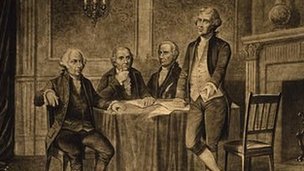 The Declaration is unquestionably "legal". Under basic principles of "Natural Law", government can only be by the consent of the people and there comes a point when allegiance is no longer required in face of tyranny. The legality of the Declaration and its validity is proven by subsequent independence movements which have been enforced by world opinion as right and just, based on the fundamental principles of equality and self-determination now reflected in the UN Charter. The British case against itThe Declaration emerged from the second Continental Congress 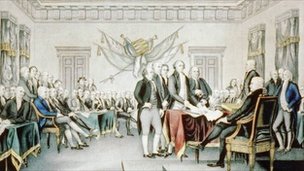 The Declaration of Independence was not only illegal, but actually treasonable. There is no legal principle then or now to allow a group of citizens to establish their own laws because they want to. What if Texas decided today it wanted to secede from the Union? Lincoln made the case against secession and he was right. The Declaration of Independence itself, in the absence of any recognised legal basis, had to appeal to "natural law", an undefined concept, and to "self-evident truths", that is to say truths for which no evidence could be provided. The grievances listed in the Declaration were too trivial to justify secession. The main one - no taxation without representation - was no more than a wish on the part of the colonists, to avoid paying for the expense of protecting them against the French during seven years of arduous war and conflict. You tell us: was the Declaration of Independence legal? Accessed from: http://www.bbc.co.uk/news/magazine-15345511 TitleUS Declaration of IndependenceAuthorDate/Year Created

What do you think are the  top 3 reasons why this document was written, declaring independence, as outlined in the document
What do you think are the main goals for this country’s future, based on this document
What does this document tell you about what life was like when this country was created?

Do you think this document is illegal or legal? Explain your reasoning.Write 4 words in this document that you do not understand- look up the definitions to these words and write them downTitleKosovo Declaration of IndependenceAuthorDate/Year Created

What do you think are the  top 3 reasons why this document was written, declaring independence, as outlined in the document
What do you think are the main goals for this country’s future, based on this document
What does this document tell you about what life was like when this country was created?

Do you think this document is illegal or legal? Explain your reasoning.Write 4 words in this document that you do not understand- look up the definitions to these words and write them down